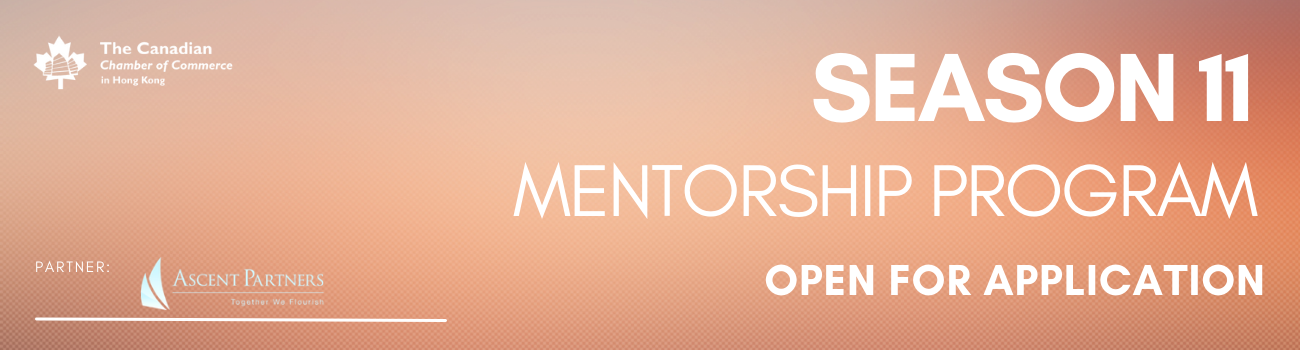 Mentor ApplicationThis Mentorship Program welcomes Mentors who are existing CanChamHK Members or non-members that are based in Hong Kong. Mentors will receive an email confirmation regarding their received application.Please indicate with an ‘X’ that you are a CanChamHK Member (Corporate, Entrepreneur, Individual? ____Yes, I am____No, I am notFirst Name Last Name Email Contact Number Job Title Company LinkedIn Proﬁle LinkHow would you describe your professional industry? Please indicate with an ‘X’, one of the following options__Accounting and Financial Services__Advertising, Marketing, Media and Communication __Art, Architecture and Design__Construction & Infrastructure __ Education__Engineering __Entrepreneur / Startup__Export, Import and Trading __Health and Medical __Hospitality & Services __Human Resources__Law__Research and Development __Retail and Sales__Technology /Digital Solutions__Other:Provide a short description of yourself that best describes you, both professionally and personally (approx 100-200 words). This will be uploaded onto our Meet Our Mentors Page. Please write in the third person. https://www.cancham.org/mentorship-program-s11-meet-our-mentors/If you do not have a LinkedIn profile, please share your CV/Resumé Please share an updated profile photo we can use to upload onto our Meet Our Mentors pageTo submit your application or if you have any questions please email events@cancham.org.To speak to the Secretariat, please call 2110 8700 / 2110 8711.
You will receive an email from us to confirm your Mentor application.